                                                             16 de julio 2021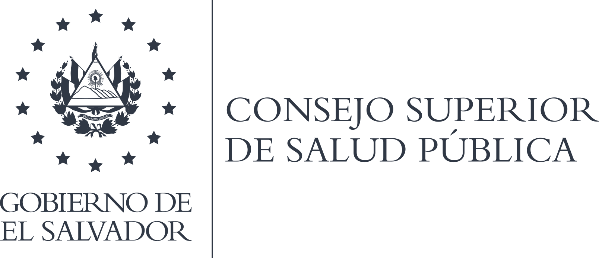 DECLARATORIA DE INEXISTENCIA DE RESOLUCIONES EJECUTORIADASCon relación   a la obligación contenida en el Artículo 10 número 24 de la Ley de Acceso a la Información   Pública, la infrascrita Secretaria    General   del Consejo Superior de Salud Pública, hace CONSTAR:Que,  habiéndose  revisado  las actas de sesión de este Consejo, que  corresponden al  período comprendido del 06 de enero al  16  de junio  del  presente año, según  ha sido  solicitado  por la  Oficial   de Información  de la  Institución,  se ha constatado  que no existen resoluciones  ejecutoriadas que hayan sido emitidas  por el  Consejo en el período anteriormente mencionado.Y para los efectos que correspondan, se extiende la presente, en la ciudad de San Salvador, a los dieciséis días del mes de julio de dos mil veintiuno.LICDA. REGINA ALEJANDRA PÉREZ DE FLORESSECRETARIA GENERALCONSEJO SUPERIOR DE SALUD PÚBLICA